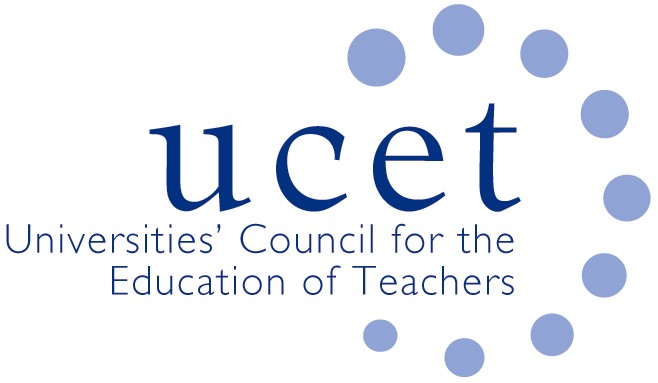 Agenda for the on-line meeting of the UCET ITE secondary forum to take place at 1pm on Tuesday 7 March 2023. There will also be a morning symposium beginning at 10.30am on: (i) developing early career researchers; and (ii) pastoral issues, with David Ingledew (University of Hertfordshire) presenting. To register for the symposium, please click on the following link: ITE Secondary Forum: 7 March 2023 | UCETWelcome & introductionsMinutes of the previous meeting Matters arisingUCET updatesITE Market Review:ITAP issuesCurriculum issuesMentoring issuesDevelopment of new ITE partnershipsUCET workshopsRelationships with DfE associatesOther Market Review related issuesInspection issues:Feedback from recent inspectionsOther inspection issuesUCET/NASBTT DBS/KCSIE guidanceRecruitment to ITELatest recruitment analysisFeedback on recruitment from forum membersSKE UCET issues: UCET December newsletterReview of UCET strategy, governance, ways of working & organisational structureTopics for future symposiaAny other businessDate of next meeting: 13 June 2023 
Supporting papersNote of 22 November 2022 meetingDfE ITE partnerships documentationQuestions on Stage 2 issued to DfEList of DfE ITE AssociatesUCET Market Review statement UCET DBS/KCSIE guidanceUCET December newsletter